№ п/пНаименование товараЕд. изм.Кол-воТехнические, функциональные характеристикиТехнические, функциональные характеристики№ п/пНаименование товараЕд. изм.Кол-воПоказатель (наименование комплектующего, технического параметра и т.п.)Описание, значениеКачалкаКАЧ-15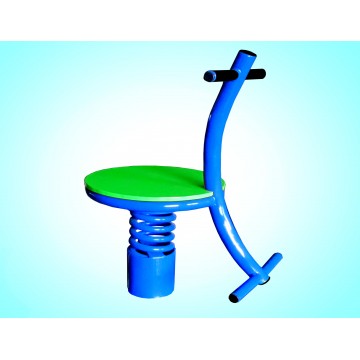 Шт. 1КачалкаКАЧ-15Шт. 1Высота  (мм) 750КачалкаКАЧ-15Шт. 1Длина  (мм)500КачалкаКАЧ-15Шт. 1Ширина  (мм)400КачалкаКАЧ-15Шт. 1Применяемые материалыПрименяемые материалыКачалкаКАЧ-15Шт. 1Конструктивные особенности -пружина диаметром 126 мм, высотой 400мм из прута диаметром 16 мм расстояние между витками 12 мм в любом положение на постаменте;-сидение (из влагостойкой фанеры толщиной 18 мм)- упор. Упор изготовлен из металлической трубы диаметром 42мм и толщенной стенки 3.5мм. На упоре имеются ручки для рук и ног. Ручки изготовлены из трубы диаметром 27 мм и толщенной стенки 2.7мм.КачалкаКАЧ-15Шт. 1ЗаглушкиПластиковые, разных цветов, на места резьбовых соединений. КачалкаКАЧ-15Шт. 1Материалывлагостойкая фанера марки ФСФ сорт не ниже 2/2, Детали из фанеры имеют полиакрилатное покрытие, специально предназначено для применения на детских площадках, стойко к сложным погодным условиям, истиранию, устойчиво к воздействию ультрафиолета и влаги. Металл, крашенный порошковой  краской. Метизы должны быть все оцинкованные